______Cari cittadini,A GARZIGLIANA È ARRIVATA LA CARTA D’IDENTITÀ ELETTRONICA!La carta d’identità elettronica è l’evoluzione del documento di identità in versione cartacea. E’ realizzata in materiale plastico, ha le dimensioni di una carta di credito, è dotata di sofisticati elementi di sicurezza e di un microchip che memorizza i dati del titolare e il suo codice fiscale.La carta di identità elettronica è un documento di identificazione che comprova l’identità in Italia e all’estero ed è contrassegnata da un numero unico nazionale stampato sul fronte in alto a destra.E’ possibile utilizzarla per richiedere una identità digitale sul sistema SPID (Sistema Pubblico di Identità Digitale) e per autenticarsi nei servizi telematici della Pubblica Amministrazione.ECCO TUTTI I DATI CHE CONTIENE:comune di rilascio;nome, cognome, luogo, data di nascita, sesso, altezza, cittadinanza, numero dell’atto di nascita, indirizzo di residenza e fotografia del titolare;solo per i cittadini dai 12 anni in su, immagine della firma e di n° 2 impronte digitali del titolare, un dito della mano destra e un dito della mano sinistra;eventuale consenso o diniego alla donazione degli organi in caso di morte;l’eventuale validità per l’espatrio;nome dei genitori (nel caso di carta d’identità di un minore);codice fiscale.COME SI RICHIEDE? PRENDI APPUNTAMENTOLa CIE viene rilasciata solo ed esclusivamente su appuntamento.La prenotazione si può effettuare chiamando il numero 0121-341107 int. 2 dal lunedì al venerdì dalleore 8.30 alle ore 12:30.DATI: Occorre fornire all'operatore i seguenti dati: nome, cognome, data e luogo di nascita, indirizzo, CAP, codice fiscale e altezza, unitamente ad un recapito telefonico per eventuali comunicazioni.E’ possibile inoltre prenotarsi presentandosi di persona all’ufficio Anagrafe, negli orari di apertura dello sportello.IMPORTANTE: Non puoi venire all’appuntamento? Ricordati di disdirlo! Ecco come:contatta telefonicamente o tramite mail (anagrafe@comune.garzigliana.to.it) l’ufficio anagrafe.QUANDO FARLAE’ obbligatorio fare la carta d’identità elettronica se quella cartacea:è scaduta o mancano non più di 6 mesi alla scadenza;è stata smarrita o rubata (è necessaria la denuncia in originale; se la denuncia è stata presentata ad autorità straniera, essa dovrà essere ripresentata alle competenti autorità italiane);è deteriorata cioè non sei identificabile attraverso la foto o i dati.Se hai cambiato residenza, indirizzo, stato civile o professione non devi cambiare la carta d’identità. La validità del documento rimane invariata rispetto alla tipologia cartacea e cioè:3 anni per i minori di età inferiore a 3 anni;5 anni per i minori di età compresa tra i 3 e i 18 anni;10 anni per i maggiorenni.La data di scadenza di tutte le carte di identità rilasciate ai cittadini sarà corrispondente al giorno e mese di nascita del titolare, immediatamente successiva alla scadenza che sarebbe altrimenti prevista per il documento medesimo.DOCUMENTI NECESSARINella data dell’appuntamento prefissato, l’interessato dovrà recarsi presso l’Ufficio Anagrafe, portando con sé:il documento scaduto o deteriorato, l’eventuale denuncia di furto o smarrimento in originale;il codice fiscale (tessera sanitaria);una foto formato tessera (45mm x 35 mm) su sfondo chiaro ed avente gli stessi requisiti delle foto richieste dalla Questura per il rilascio del passaporto.DUPLICATO PER FURTO, SMARRIMENTO O DETERIORAMENTO In caso di furto o smarrimento occorre presentarsi allo sportello con la denuncia resa presso le competenti Autorità (Questura e Stazione Carabinieri) ed altro documento di riconoscimento. Nel caso non si sia in possesso di altro documento identificativo, occorre presentarsi accompagnati da due testimoni, muniti di documenti validi. Inoltre, In caso di furto o smarrimento di una carta elettronica, il cittadino, oltre a sporgere regolare denuncia, presso le Forze di Polizia, deve effettuare il blocco della propria CIE, per inibirne l'utilizzo ai fini dell'accesso ai servizi in rete.NOVITA’:ACQUISIZIONE IMPRONTE DIGITALI E VERIFICA DEI DATI PERSONALI Al termine dell'operazione di inserimento dei dati che, a partire da coloro che hanno compiuto 12 anni di età, prevede anche l'acquisizione del dato biometrico delle impronte digitali, l'operatore stamperà un modulo di riepilogo che verrà sottoposto all'attenzione del richiedente, per la verifica dei dati personali e per l'acquisizione della firma autografa.RITIRARE LA CARTALa Carta d’identità elettronica viene rilasciata dal Ministero dell’Interno tramite l’Istituto Poligrafico e Zecca dello Stato che la recapita al Comune dell’interessato entro 6 giorni lavorativi dall’istruttoria stessa.Puoi indicare un delegato al ritiro della tua carta: quando sei allo sportello devi comunicare il suo nome e cognome. Solo così potrà ritirare la CIE al posto tuo e firmare la ricevuta di consegna!N.b. per le carte dei minori di 14 anni devi sempre indicare un delegato al ritiro al posto suo.QUANTO COSTALa CIE ha il costo di € 23,00 da pagarsi direttamente in contanti o con bancomat allo sportello. Attenzione! Quando sei allo sportello controlla sempre i tuoi dati. Ogni modifica o correzione successiva alla consegna della carta d’identità comporterà l’eventuale emissione di un duplicato, al costo di € 29,00. Nel caso di smarrimento e/o deterioramento della carta d’identità elettronica, il costo per l’emissione è di € 29,00.PER I MINORIPer il rilascio del documento è sempre necessaria la presenza del minore e una sua fotografia in formato cartaceo conforme agli standard ICAO corrispondente all’aspetto.Inoltre:è necessaria la presenza di entrambi i genitori muniti di documento d’identità valido;in alternativa, presenza di un solo genitore con un testimone maggiorenne munito di documento d’identità valido, di modulo di assenso all’espatrio firmato dal genitore assente e copia del documento d’identità di quest’ultimo;nel caso in cui il minore non sia in possesso di carta d’identità scaduta, o altro documento d’identità, il genitore deve presentarsi allo sportello munito del modulo di assenso di cui sopra unitamente a testimone maggiorenne con documento d’identità valido.In mancanza di assenso da parte anche di uno solo dei genitori, la carta d’identità non sarà valida per l’espatrio.STRANIERIPer i cittadini stranieri residenti, la carta d’identità ha esclusivamente valore di documento di riconoscimento e non costituisce titolo per l’espatrio. Il cittadino straniero, unitamente alla documentazione sopra elencata, dovrà esibire il permesso di soggiorno in corso di validità.Ai fini dell’identificazione, in caso di prima richiesta, dovrà esibire un documento valido per l’espatrio rilasciato dalle autorità competenti del Paese di origine oppure un’attestazione consolare con fotografia.VALIDITÀ PER L’ESTEROLa carta d’identità permette di recarsi all’estero presso i paesi dell’Unione Europea e presso quelli che hanno stipulato con l’Italia appositi accordi. Ti consigliamo comunque, prima di fare un viaggio all’estero, di informarti in Comune o in Questura se la validità del documento per l’espatrio nel paese di destinazione non sia stata temporaneamente sospesa, o se non si siano aggiunti un nuovi Paesi all’elenco.CARTA DI IDENTITÀ CARTACEALa carta d’identità cartacea resta valida fino alla scadenza. Non devi quindi sostituirla con quella elettronica. La carta in formato cartaceo verrà rilasciata esclusivamente:ai cittadini non residenti a Garzigliana ma temporaneamente domiciliati;ai cittadini non deambulanti o con gravi patologie documentate;ai cittadini residenti a Garzigliana nei casi di motivata e documentata urgenza:1. viaggio improvviso ed imminente;2. motivi di salute;3. partecipazione ad esami, concorsi, gare pubbliche;4. assenza assoluta di documenti di identificazione.I cittadini italiani residenti all’estero ed iscritti all’Anagrafe degli Italiani Residenti all’Estero (AIRE), per ottenere un nuovo documento d’identità dovranno invece recarsi presso i rispettivi consolati di riferimento. Solo in casi particolari, verrà rilasciata la carta d’identità in formato cartaceo.DONAZIONI DI ORGANI E TESSUTIAll’atto della richiesta di emissione della Carta d’Identità Elettronica, il cittadino può esprimere il consenso/diniego alla donazione degli organi. Tale scelta sarà inserita nel database del Ministero della Salute che permetterà ai medici del coordinamento Regionale delle Donazioni e dei Prelievi di Organi e Tessuti di consultare, in caso di possibile donazione, la dichiarazione di volontà. Sarà possibile modificare la propria decisione in qualsiasi momento, recandosi presso la propria ASL.Per maggiori informazioni consultare le pagine web:http://www.donalavita.net/http://www.trapianti.salute.gov.it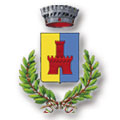 COMUNE DI GARZIGLIANACittà Metropolitana di TorinoPiazza Vittorio Veneto 1 - C.A.P. 10060  – Tel. 0121 341107 – Fax 0121 341270e-mail:  protocollo@comune.garzigliana.to.ite-mail certificata:  garzigliana@cert.ruparpiemonte.itwww.comune.garzigliana.to.it